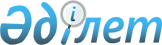 Об утверждении Правил определения порядка ведения мониторинга строящихся (намечаемых к строительству) объектов и комплексовПриказ Министра национальной экономики Республики Казахстан от 13 ноября 2014 года № 86. Зарегистрирован в Министерстве юстиции Республики Казахстан 19 декабря 2014 года № 9981.
      В соответствии с подпунктом 23-6) статьи 20 Закона Республики Казахстан от 16 июля 2001 года "Об архитектурной, градостроительной и строительной деятельности в Республике Казахстан" ПРИКАЗЫВАЮ:
      1. Утвердить прилагаемые Правила определения порядка ведения мониторинга строящихся (намечаемых к строительству) объектов и комплексов.
      2. Комитету по делам строительства, жилищно-коммунального хозяйства и управлению земельными ресурсами Министерства национальной экономики Республики Казахстан (Айтмухаметову К.К.) в установленном законодательством порядке обеспечить:
      1) государственную регистрацию настоящего приказа в Министерстве юстиции Республики Казахстан;
      2) официальное опубликование настоящего приказа в информационно-правовой системе "Әділет" и в средствах массовой информации;
      3) размещение настоящего приказа на интернет-ресурсе Министерства национальной экономики Республики Казахстан.
      3. Контроль за исполнением настоящего приказа возложить на вице-министра национальной экономики Республики Казахстан Ускенбаева К.А.
      4. Настоящий приказ вводится в действие по истечении десяти календарных дней после дня его первого официального опубликования. Правила определения порядка ведения мониторинга строящихся (намечаемых к строительству) объектов и комплексов
      Сноска. Правила - в редакции приказа и.о. Министра индустрии и инфраструктурного развития РК от 07.10.2022 № 562 (вводится в действие по истечении шестидесяти календарных дней после дня его первого официального опубликования). Глава 1. Общие положения
      1. Настоящие Правила определения порядка ведения мониторинга строящихся (намечаемых к строительству) объектов и комплексов (далее – Правила) разработаны в соответствии с подпунктом 23-6) статьи 20 Закона Республики Казахстан "Об архитектурной, градостроительной и строительной деятельности в Республике Казахстан" (далее - Закон) и определяют порядок ведения мониторинга строящихся (намечаемых к строительству) объектов и комплексов.
      2. Мониторинг намечаемых к строительству объектов и комплексов проводят структурные подразделения местных исполнительных органов областей (городов республиканского значения, столицы, городов областного значения, районов) в сфере архитектуры и градостроительства.
      3. Мониторинг строящихся объектов и комплексов проводят местные исполнительные органы областей (городов республиканского значения, столицы), осуществляющие государственный архитектурно-строительный контроль. Глава 2. Порядок ведения мониторинга строящихся (намечаемых к строительству) объектов и комплексов
      4. Структурные подразделения местных исполнительных органов областей (городов республиканского значения, столицы, городов областного значения, районов) в сфере архитектуры и градостроительства осуществляют мониторинг на основании выданных решений о предоставлении соответствующего права на землю, выданных архитектурно-планировочных заданий, технических условий на подключение к источникам инженерного и коммунального обеспечения и согласованных эскизных проектов, а также ежемесячного мониторинга соблюдения норм и требований, установленных статьей 17 Закона, путем выезда и визуального осмотра на земельных участках.
      5. Местные исполнительные органы областей (городов республиканского значения, столицы), осуществляющие государственный архитектурно-строительный контроль на подведомственных территориях осуществляют мониторинг на основании данных, представленных заказчиками объекта в уведомлении о начале производства строительно-монтажных работ, отчетах о ходе строительства и качестве выполняемых работ, ежемесячного мониторинга путем выезда и визуального осмотра объектов подведомственной территории, а также на основании данных, полученных по итогам осуществления контроля и надзора.
      6. Мониторинг строящихся (намечаемых к строительству) объектов и комплексов проводится на постоянной основе.
      Один раз в месяц осуществляется мониторинг путем выезда и визуального осмотра на подведомственной территории, по результатам которого составляется отчет о выявленных незаконных строительствах намечаемых к строительству объектов и комплексов путем выезда и визуального осмотра подведомственной территории согласно приложению 1 к настоящим Правилам и отчет о выявленных незаконных строительствах по результатам мониторинга строящихся объектов и комплексов путем выезда и визуального осмотра подведомственной территории согласно приложению 2 к настоящим Правилам.
      Структурные подразделения местных исполнительных органов областей (городов республиканского значения, столицы, городов областного значения, районов) в сфере архитектуры и градостроительства направляют информацию о выявленных незаконных строительствах в ходе мониторинга в местные исполнительные органы областей (городов республиканского значения, столицы), осуществляющих государственный архитектурно-строительный контроль для принятия соответствующих мер в течение 5 рабочих дней с момента их выявления.
      Местные исполнительные органы областей (городов республиканского значения, столицы), осуществляющие государственный архитектурно-строительный контроль направляют информацию о выявленных незаконных строительствах в ходе мониторинга в уполномоченный орган по делам архитектуры, градостроительства и строительства к 20 числу месяца, следующего за отчетным периодом.
      7. Мониторинг о намечаемых к строительству объектов и комплексов формируется (ведется) в информационной системе государственного градостроительного кадастра на основании следующих данных:
      1) наименование и адрес объекта и комплекса;
      2) полное наименование (для юридического лица) или фамилия, имя, отчество (при его наличии) (для физического лица) заказчика (собственника) объекта и комплекса;
      3) решения местного исполнительного органа о предоставлении соответствующего права на земельный участок под строительство объекта и комплекса;
      4) целевое назначение земельного участка, предоставленного под строительство объекта и комплекса;
      5) архитектурно-планировочное задание;
      6) технические условия на подключение к источникам инженерного и коммунального обеспечения;
      7) эскизный проект;
      8) отчет о ходе проведенного мониторинга путем выезда и визуального осмотра.
      8. Мониторинг о строящихся объектах формируется (ведется) в портале для организации проведения строительства по принципу "одного окна" на основании следующих данных:
      1) наименование и адрес объекта и комплекса;
      2) полное наименование (для юридического лица) или фамилия, имя, отчество (при его наличии) (для физического лица) заказчика (собственника) объекта и комплекса;
      3) уведомления о начале производства строительно-монтажных работ;
      4) полное наименование генерального подрядчика (подрядчика);
      5) фамилия, имя, отчество лица (при его наличии) осуществляющего технический надзор;
      6) начало строительства объекта и комплекса;
      7) нормативный срок строительства объекта и комплекса;
      8) информация о состоянии объекта и комплекса, который включает в себя виды выполняемых строительных работ;
      9) отчет о ходе строительства и качестве выполняемых работ;
      10) отчет о ходе проведенного мониторинга путем выезда и визуального осмотра. Глава 3. Порядок представления информации по мониторингу строящихся (намечаемых к строительству) объектов и комплексов
      9. Структурные подразделения местных исполнительных органов областей (городов республиканского значения, столицы, городов областного значения, районов) в сфере архитектуры и градостроительства обеспечивают размещение информации о намечаемых к строительству объектов и комплексов согласно приложению 3 к настоящим Правилам в информационной системе государственного градостроительного кадастра с привязкой объектов к графической части на постоянной основе.
      При отсутствии дальнейшего планирования строительства объектов и комплексов, информация о намечаемых к строительству объектов и комплексов не представляется в сроки, указанные в настоящем пункте.
      10. Местные исполнительные органы областей (городов республиканского значения, столицы), осуществляющих государственный архитектурно-строительный контроль на подведомственных территориях обеспечивают размещение на постоянной основе информации о строящихся объектах и комплексах согласно приложению 4 к настоящим Правилам в портале для организации проведения строительства по принципу "одного окна".
      11. Уполномоченный государственный орган по делам архитектуры, градостроительства и строительства обеспечивает опубликование мониторинга строящихся (намечаемых к строительству) объектов и комплексов на официальном интернет-ресурсе www.miid.gov.kz. Отчет о выявленных незаконных строительствах намечаемых к строительству объектов и комплексов путем выезда и визуального осмотра подведомственной территории
      дата _____________ 20 ___ года
      Выявленные незаконные строительства:
      Приложение: фотографии
      ________________________________________________________Фамилия, имя, отчество (при его наличии), подпись исполнителя Отчет о выявленных незаконных строительствах по результатам мониторинга строящихся объектов и комплексов путем выезда и визуального осмотра подведомственной территории
      дата _____________ 20 ___ годаВыявленные незаконные строительства:
      Приложение: фотографии________________________________________________________Фамилия, имя, отчество (при его наличии), подпись исполнителя Мониторинг о намечаемых к строительству объектов и комплексов
по _______ области на _______ 20 __ г. Мониторинг строящихся объектов и комплексов
по _______ области на ________ 20 __ г.
					© 2012. РГП на ПХВ «Институт законодательства и правовой информации Республики Казахстан» Министерства юстиции Республики Казахстан
				
Министр
Е. ДосаевУтверждены приказом
Министра национальной экономики
Республики Казахстан
от 13 ноября 2014 года № 86Приложение 1
к Правилам определения
порядка ведения мониторинга
строящихся (намечаемых
к строительству) объектов
и комплексов
№
п/п
Заказчик
Объект (наименование адрес)
Архитектурно-планировочное задание
(номер и дата)
Согласование эскизного проекта
(номер и дата)
Примечание
1
2
…
ИтогоПриложение 2
к Правилам определения
порядка ведения мониторинга
строящихся (намечаемых
к строительству) объектов
и комплексов
№
п/п
Заказчик
Объект (наименование адрес)
Кадастровый номер и целевое назначение земельного участка
Уведомление о начале строительно-монтажных работ
Ход строительства
Примечание
1
2
…
ИтогоПриложение 3
к Правилам определения
порядка ведения мониторинга
строящихся (намечаемых
к строительству) объектов
и комплексов
№
п/п
Объект (наименование адрес)
Заказчик
Решение местного исполнительного органа о предоставлении соответствующего права на земельный участок
Целевое назначение земельного участка
Архитектурно-планировочное задание
Технические условия на подключение к источникам инженерного и коммунального обеспечения
Эскизный проект
Отчет о ходе проведенного мониторинга путем выезда и визуального осмотра
Примечание
1
2
3
4
5
6
7
8
9
10Приложение 4
к Правилам определения
порядка ведения мониторинга
строящихся (намечаемых
к строительству) объектов
и комплексов
№
п/п
Объект (наименование адрес)
Заказчик
Дата и номер подачи уведомления о начале производства строительно-монтажных работ
Генеральный подрядчик (подрядчик)
Технический надзор
Начало строительства
Нормативный срок строительства
Информация о состоянии объекта и комплекса
Отчет о ходе проведенного мониторинга путем выезда и визуального осмотра
1
2
3
4
5
6
7
8
9
10